Задание подготовлено в рамках проекта АНО «Лаборатория модернизации образовательных ресурсов» «Кадровый и учебно-методический ресурс формирования общих компетенций обучающихся по программам СПО», который реализуется с использованием гранта Президента Российской Федерации на развитие гражданского общества, предоставленного Фондом президентских грантов.РазработчикКоряковская Мария Викторовна, ГАПОУ «Новокуйбышевский нефтехимический техникум»Назначение заданияКомпетенции в сфере работы с информацией. Извлечение и первичная обработка информации. Уровень IОсновы аналитической химии и физико-химических методов анализа (18.02.12; МДК.01.01)Тема: Гравиметрический метод анализаИзучите источник.Запишите основания, по которым метод определения сухого остатка с добавлением соды является более точным.____________________________________________________________________________________________________________________________________________________________________________________________________________________________________________________________________________________________________________________________________________________________________________________________________________________________________________________________________________________________________________________________________________________________________________________________________________________________________________________________________________________________________________ИсточникГОСТ 18164-72 Вода питьевая. Метод определения содержания сухого остаткаГОСТ 18164-72Группа Н09МЕЖГОСУДАРСТВЕННЫЙ СТАНДАРТВОДА ПИТЬЕВАЯМетод определения содержания сухого остаткаDrinking water. Method for determination of total solids contentМКС 13.060.20Дата введения 1974-01-01Информационные данные1. Утвержден и введен в действие Постановлением Государственного комитета стандартов Совета Министров СССР от 09.09.72 N 1855.2. Введен впервые.3. Ссылочные нормативно-технические документы:4. Ограничение срока действия снято Постановлением Госстандарта СССР от 25.12.1991 г. N 2120.5. ПЕРЕИЗДАНИЕ. Сентябрь 2003 г.Настоящий стандарт распространяется на питьевую воду и устанавливает весовой метод определения содержания сухого остатка.Величина сухого остатка характеризует общее содержание растворенных в воде нелетучих минеральных и частично органических соединений.1. Методы отбора проб1.1. Пробы воды отбирают по ГОСТ 2874* и ГОСТ 24481**.* На территории Российской Федерации действует ГОСТ Р 51232-98** На территории Российской Федерации действует ГОСТ Р 51593-98****** Документ не действует. Действует ГОСТ Р 51593-2000. - Примечание изготовителя базы данных.1.2. Объем пробы воды для определения сухого остатка должен быть не менее 300 см3.2. Аппаратура, реактивы и растворыШкаф сушильный с терморегулятором.Баня водяная.Посуда мерная лабораторная стеклянная по ГОСТ 1770, вместимостью: колбы мерные 250 и 500 см3; пипетки без деления 25 см3; чашка фарфоровая выпарительная 50-100 см3.Эксикаторы по ГОСТ 25336.Натрий углекислый безводный по ГОСТ 83.Вода дистиллированная по ГОСТ 6709.Натрий углекислый Na2CO3, х.ч., точный раствор, готовят следующим образом: 10 г безводной соды (высушенной при 200°С и отвешенной на аналитических весах) растворяют в дистиллированной воде и доводят объем раствора дистиллированной водой до 1 дм3. 1 см3 раствора содержит 10 мг соды.3. Проведение анализа3.1 Определение сухого остатка без добавления соды (проводят в день отбора пробы).250-500 см3 профильтрованной воды выпаривают в предварительно высушенной до постоянной массы фарфоровой чашке. Выпаривание ведут на водяной бане с дистиллированной водой. Затем чашку с сухим остатком помещают в термостат при 110 °С и сушат до постоянной массы.3.1.1. Обработка результатовСухой остаток (Х), мг/дм3, вычисляют по формуле,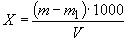 где m - масса чашки с сухим остатком, мг;m1 - масса пустой чашки, мг;V - объем воды, взятый для определения, см3.Данный метод определения сухого остатка дает несколько завышенные результаты вследствие гидролиза и гигроскопичности хлоридов магния и кальция и трудной отдачи кристаллизационной воды сульфатами кальция и магния. Эти недостатки устраняют прибавлением к выпариваемой воде химически чистого карбоната натрия. При этом хлориды, сульфаты кальция и магния переходят в безводные карбонаты, а из натриевых солей лишь сульфат натрия обладает кристаллизационной водой, но ее полностью удаляют высушиванием сухого остатка при 150-180°С.3.2. Определение сухого остатка с добавлением соды250-500 см3 профильтрованной воды выпаривают в фарфоровой чашке, высушенной до постоянной массы при 150°С. После того как в чашку прилита последняя порция воды, вносят пипеткой 25 см3 точного 1%-ного раствора углекислого натрия с таким расчетом, чтобы масса прибавленной соды примерно в два раза превышала массу предполагаемого сухого остатка. Для обычных пресных вод достаточно добавить 250 мг безводной соды (25 см3 1%-ного раствора Na2CO3). Раствор хорошо перемешивают стеклянной палочкой. Палочку обмывают дистиллированной водой, собирая воду в чашку с осадком. Выпаренный с содой сухой остаток высушивают до постоянной массы при 150°С. Чашку с сухим остатком помещают в холодный термостат и затем поднимают температуру до 150°С. Разность в массе между чашкой с сухим остатком и первоначальной массой чашки и соды (1 см3 раствора соды содержит 10 мг Na2CO3) дает значение сухого остатка во взятом объеме воды.3.2.1. Обработка результатов:Сухой остаток (X), мг/дм3, вычисляют по формуле:,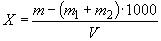 где m - масса чашки с сухим остатком, мг;m1 - масса пустой чашки, мг;m2 - масса добавленной соды, мг;V - объем воды, взятый для определения, см3.Расхождения между результатами повторных определений не должны превышать 10 мг/дм3, если сухой остаток не превышает 500 мг/дм3; при более высоких концентрациях расхождение не должно превышать 2 отн. %.Использованы материалы источника: http://rdocs3.kodeks.ru/document/1200008295.Инструмент проверкиМетод определения сухого остатка без добавления соды дает завышенные результаты вследствие гидролиза и гигроскопичности хлоридов магния и кальция и трудной отдачи кристаллизационной воды сульфатами кальция и магния.При добавлении соды хлориды, сульфаты кальция и магния переходят в безводные карбонаты.Из натриевых солей лишь сульфат натрия обладает кристаллизационной водой, но ее полностью удаляют высушиванием сухого остатка при 150-180°С.Обозначение НТД, на который дана ссылкаНомер пунктаГОСТ 83-792ГОСТ 1770-742ГОСТ 2874-821.1ГОСТ 6709-722ГОСТ 24481-801.1ГОСТ 25336-822За каждое верно сформулированное основание1 баллМаксимальный балл3 балла